План мероприятий территориального общественного самоуправления «Союз», проводимых в рамках субсидирования на июнь 2015 года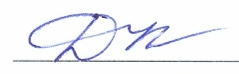 Дата мероприятияВремяНаименование мероприятияОтветственное лицо01.06.2015 – 09.06.201510:00 – 17:00Обустройство площадки для выгула собак (ул. Университетская, 21)Волков В.С.18.06.2015 –23.06.201510:00 – 17:00Ремонт асфальта и отмостки спортплощадки (ул. 30 лет Победы, 44/1) Кузин Д.А.Председатель ТОС «Союз»                                         __________        Кузин Д.А.                                                                 М.П.Иванова В.П.33-33-33